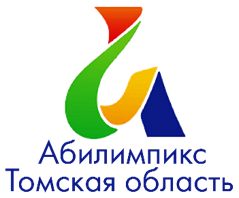 Протокол жеребьевки VII Регионального чемпионата «Абилимпикс»по компетенции «_________________________________________»«____» ______________________2022 год№п/пФ.И.О.участникаГод рождения№ места по жеребьевкеПодпись участника